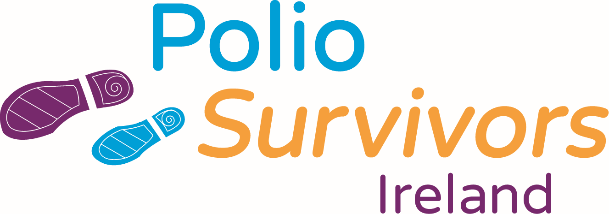 Part- Time Temporary Assistant Services & Information Co-OrdinatorJob DescriptionPolio Survivors Ireland was established by polio survivors to assist their fellow survivors. The organisation has over 900 members throughout Ireland. The part-time Assistant Services & Information Co-ordinator (25 Hours per week), will be responsible for providing a range of services and supports to polio survivors. The position is based in our office in Dublin and will report to the CEO. This is a temporary specified purpose contract. Key responsibilities of the role will include:Providing information, support and services to polio survivorsConducting telephone based assessments of survivors’ needsArranging home based O.T. assessments of polio survivorsOrganising the provision of aids and appliances, therapies and other supports as requiredLiaising with other service providers in supporting polio survivorsProviding individual advocacy on behalf of polio survivors Consulting with polio survivors on identifying emerging needs and assisting service developmentMaintaining notes and records of member interactions and service provisionProviding regular reports on activitiesSupport the CEO and other staff of Polio Survivors Ireland in the day to day operations of the organisationPerson SpecificationEssentialMinimum of 1 years’ experience of providing information, support and individual advocacy Experience of providing services and supports to people with disabilities and/or older peopleHave an understanding of the challenges facing people with a disability and older peopleRelevant 3rd level qualification from a recognised bodyExcellent listening skillsExcellent communications skillsStrong report writing and administrative skillsDesirableQualification in health and social care                                                                         Awareness and understanding of the rights and entitlements of people with disabilities Knowledge of medical card entitlementsFamiliar with social welfare benefitsExperience of sourcing and purchasing products and servicesPlease note this is not an exhaustive list. Polio Survivors Ireland is a small but busy organisation. The post holder will be expected to be comfortable multi-tasking, be flexible in their duties and undertake all other tasks assigned to them by the CEO and the Board. To apply please complete the application form and email it along with a full up to date CV to ceo@ppsg.iePlease note only applicants that complete the application form and accompany it with an up to date CV will be considered Applications must be submitted no later than Friday 27th April 2018Polio Survivors Ireland is an equal opportunities employer